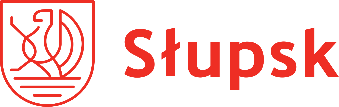 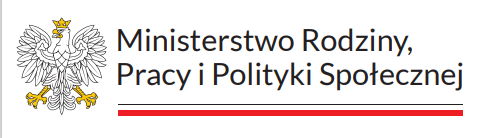                                                                                                                                                    ...............................................                                                                                                                                                                   (miejscowość i data)             ...................................................                         (imię i nazwisko) 	OŚWIADCZENIE Oświadczam, że posiadam pełną zdolność do czynności prawnych oraz korzystam z pełni praw publicznych. Niniejsze oświadczenie składam pouczony(a) o odpowiedzialności karnej z art. 233§1 Kodeksu Karnego (t.j. Dz.U. z 2018 r., poz.1600) – „Kto składając zeznanie mające służyć za dowód w postępowaniu sądowym lub w innym postępowaniu prowadzonym na podstawie ustawy, zeznaje nieprawdę lub zataja prawdę, podlega karze pozbawienia wolności od 6 miesięcy do lat 8” ...........................................................                                                                                                                                                                     (czytelny podpis)